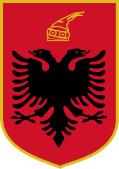 REPUBLIKA E SHQIPËRISËINSTITUCIONI I PRESIDENTIT TË REPUBLIKËSLISTAT PËRFUNDIMTARE E KANDIDATËVE QË PLOTËSOJNË KUSHTET DHE KRITERET PËR T’U PËRFSHIRË NË SHORT PËR ZGJEDHJEN E KËSHILLIT TË EMËRIMEVE NË DREJTËSI (2020) E KONFIRMUAR NGA GJYKATA KUSHTETUESE, KËSHILLI I LARTË GJYQËSOR DHE KËSHILLI I LARTË I PROKURORISË GJYQTARËT E GJYKATËS KUSHTETUESEZnj. VITORE TUSHAZnj. ELSA TOSKAZnj. MARSIDA XHAFERLLARIZnj. FIONA PAPAJORGJIGJYKATA E LARTËZ.   ARDIAN DVORANIPROKURORËT PRANË PROKURORISË SË PËRGJITHSHMEZnj. ARTA MARKUZ.  ADNAN XHOLIZ. ADNAND KOSOVAZ. ALFRED PROGONATIZnj. ALMA MUÇAZnj. ANILA LEKAZ. ARBEN KRAJAZ. BILBIL METEZ. KUJTIM LULIZ. SOKOL STOJANIZ. THOMA JANOGJYQTARËT PRANË GJYKATAVE TË APELITZ. ALAUDIN MALAJZ. ANDI CIVICIZ. ARTUR GAXHAZ. ARTUR KALAJAZ. ASIM VOKSHIZnj. EDLIRA PETRIZnj. ELBANA LLURIZnj. ELONA TOROZnj. FATMIRA HAJDARIZ. FATRI ISLAMAJZnj. FLUTURA SKËNDERIZ. GENTI SHALA Z. GRAMOZ LEVANAJZnj. MARIA QIRJAZIZ. RIDVAN HADOZ. SHKËLQIM MUSTAFAZnj. VALDETE HOXHAZnj. ZEGJINE SOLLAKUZnj. SHPRESA BEÇAJZ. DESART AVDULLAJZ. IZET DUSHAJZ. TRITAN HAMITAJZ. DRITAN BANUSHIZ. ENTON DHIMITRIZnj. IRENA BRAHIMI (PAPA)Z. IZET SALAJZnj. MIRANDA ANDONIZ. TOMOR SKRELIZnj. ETLEVA TEMOZ. OLSI XHAVELLAZ. STAVRI KALLÇOZ. ASTRIT KALAJAZnj. MARINA RRABOSHTAZ. SELIM KRYEZIUZnj. VALBONA VATAZnj. VOJSAVA OSMANAJZ. HYSEN SALIKOZnj. ILIBA BEZATIZnj. KLODIANA GJYZARIZnj. MARGARITA BUHALIZ. NAZMI TROKAZ. SOKOL NGRESIZnj. ALBANA BOKSIZ. DHIMITËR LARAZnj. NERTINA KOSOVAZnj. NURE DRENIZnj. SAIDA DOLLANIZ. SOKOL BINAJPROKURORË NGA ZYRAT E PROKURORIVE PRANË GJYKATAVE TË APELITZ. DRITAN PEKAZ. ALTIN DUMANIZ. ARBEN QOSJAZ. EDMOND HYKAZnj. FATJONA MEMÇAJZ. GENTI XHOLIZ. NEZIR GJOKAZ. MOISI DUDAZ. LUDOVIK DODAJZ. ALTIN BINAJZ. HENRIK HAXHIRAJZ. PELIVAN MALAJZ. KLEANTHI ZEKAZ. BRAHIM DRAGJOSHIZnj. ROZETA QIRJAQIZ. GJON FUSHAGJYQTARË NGA GJYKATAT ADMINISTRATIVEZnj. ALKELINA GAZIDEDEZnj. ALTINA NASUFIZ. AMARILDO LAÇIZ. ARJAN QAFAZ. BARI SHYTIZnj. BERNINA KONDIZnj. BLERONA HASAZnj. ENKELEJDA SOFTAZnj. FJORALBA PRIFTIZ. KASTRIOT SELITAZnj. LINDITA SINANAJZnj. RILINDA SELIMIZnj. KLODIANA VEIZI (MEMA)Znj. MARJANA VELÇANI (IDRIZI)Z. RAMIZ LALAZnj. ETLEVA GJAMOZ. SOKOL IBIZ. ASTRIT SHEMAZnj. GENTIANA XHELILIZnj. AFËRDITA MAHOZnj. ARBENA AHMETIZ. AVNI SEJDIZ. BEZART KAÇKINIZnj. ELDA VRIONIZnj. ELVANA ÇIÇOLLIZ. EMILIANO RULIZnj. ENERJETA SHEHAJ (DERAJ)Z. ERARBËR MADHIZ. ERIOL ROSHIZ. GENTIAN HAMITIZ. GENTIAN MEDJAZnj. GENTIANA QESEJA (MUÇAJ)Znj. NAFIJE CURRI (HASKO)Znj. SELVIE GJOÇAJSqarim:Lista përfundimtare e kandidatëve që plotësojnë kushtet dhe kriteret për të marrë pjesë në short për zgjedhjen e anëtarëve të Këshillit të Emërimeve në Drejtësi (KED) është hartuar bazuar në informacionin zyrtar të dërguar nga Gjykata Kushtetuese, Këshilli i Lartë Gjyqësor dhe Këshilli i Lartë i Prokurorisë.Në zbatim të nenit 221 të ligjit nr. 115/2016 “Për organet e qeverises së sistemit të drejtësisë”, të ndryshuar, institucionet që kanë për detyrë të përcjellin listat e kandidatëve që plotësojnë kushtet dhe kriteret ligjore për të marrë pjesë në short, kanë dërguar pranë Institucionit të Presidentit të Republikës, listat respektive të kandidatëve. Konkretisht:Gjykata Kushtetuese ka dërguar listën e kandidatëve me shkresë nr. 368 prot, datë 15.11.2019;Këshilli i Lartë i Prokurorisë ka dërguar listën e kandidatëve me shkresë nr. 901 prot, datë 15.11.2019;Këshilli i Lartë Gjyqësor ka dërguar listën e kandidatëve me shkresë nr. 5693 prot, datë 15.11.2019.Institucioni i Presidentit të Republikës, ka administruar dhe ka komunikuar zyrtarisht me këto institucione në mënyrë që në momentin e hedhjes së shortit të përfshihen ata kandidatë që plotësojnë kushtet dhe kriteret e ligjit nr. 115/2016. Kjo sepse neni 221, pika 1 dhe 2 i ligjit nr. 115/2016 “Për organet e qeverises së sistemit të drejtësisë” i ndryshuar, parashikon se mund të përfshihen në short për zgjedhjen e anëtarëve të Këshillit të Emërimeve në Drejtësi vetëm ata magjistratë (gjyqtar dhe prokuror) dhe gjyqtarë të Gjykatës Kushtetuese, të cilët, në momentin e organizimit të shortit, plotësojnë kushtet e ligjit. Kandidatët që nuk plotësojnë një nga kushtet e ligjit përjashtohen nga shorti. Në këtë mënyrë bazuar në informacionin shkresor të përcjellë nga Gjykata Kushtetuese, Këshilli i Lartë Gjyqësor , Këshilli i Lartë të Prokurorisë është bërë përditësimi i listave të kandidatëve të dërguara nga këto institucione.Gjykata Kushtetuese me shkresë nr. 387 prot, datë 22.11.2019, ka njoftuar Presidentin e Republikës për mbarimin përpara kohe të mandatit të ish-gjyqtarit Besnik Muçi për shkak të shkarkimit të tij nga detyra me Vendimin nr. 32, datë 21.11.2019, të Kolegjit të Posaçëm të Apelimit. Pra zotit Besnik Muçi i ka mbaruar mandati i gjyqtarit Kushtetues dhe për këtë arsye ai nuk mund të përfshihet në short për zgjedhjen e anëtarëve të KED-së.Këshilli i Lartë Gjyqësor me shkresën nr. 5849/3 prot, datë 04.12.2019, ka konfirmuar Presidentit të Republikës se, pasi KLGJ ka dërguar listat e gjyqtarëve me shkresën nr.5693 prot, datë 15.11.2019, rezulton se dy prej gjyqtarëve të përfshirë në listë zoti Arben Vrioni dhe zoti Arjan Balliu, janë shkarkuar më pas nga detyra me vendim të Komisionit të Pavarur të Kualifikimit. Në këtë mënyrë KLGJ me shkresë nr.5849/3 prot, datë 04.12.2019, konfirmon se në zbatim të ligjit nr.84/2016 “Për rivlerësimin kalimtar të gjyqtarëve dhe prokurorëve në Republikën e Shqipërisë”, gjyqtarët Arben Vrioni dhe Arjan Balliu, konsiderohen të pezulluar nga ushtrimi i detyrës së gjyqtarit  dhe duhet të mos përfshihen në shortin për t’u zgjedhur si anëtarë të KED-së. Gjithashtu në këtë shkresë KLGJ informon Presidentin e Republikës se nga informacioni i dërguar konstatohet se, Prokuroria pranë Gjykatës së Shkallës së Parë për Krimet e Rënda, ka si persona nën hetim gjyqtarët Aleks Nikolli dhe Skënder Damini. KLGJ me këtë shkresë kërkon që gjyqtarët Aleks Nikolli dhe Skënder Damini, të përfshirë në listën e dërguar nga KLGJ në datën 15.11.2019, duhet të mos përfshihen në shortin për anëtarë të KED-së për shkak të kushtit të ndalimit për t’u përfshirë në listë, pasi janë persona nën hetim. Referuar këtij konfirmimi të KLGJ-së, institucioni i Presidentit të Republikës, nuk i ka përfshirë në short gjyqtarët Arben Vrioni, Arjan Balliu, Aleks Nikolli dhe Skënder Damini.Këshilli i Lartë i Prokurorisë përfundimisht me shkresë nr. 948/1 prot, datë 04.12.2019, ka rikonfirmon faktin se kandidatët e propozuar nga KLP në listën e përcjellë pranë Presidentit të Republikës me shkresë nr.901 prot, datë 15.11.2019, aktualisht plotësojnë kushtet dhe kriteret ligjore të përcaktuara në ligj, për të qenë pjesë e shortit që do të hidhet në datë 05.12.2019, ora 12:00, për zgjedhjen e anëtarëve të KED-së.Shënim: I gjithë komunikimi zyrtar i Institucionit të Presidentit të Republikës me Gjykatën Kushtetuese, Këshillin e Lartë Gjyqësor dhe Këshillin e Lartë të Prokurosisë, është i publikuar në faqen zyrtare të internetit të Institucionit të Presidentit të Republikës në rubrikën e posaçme “Hedhja e shortit për KED”.Tiranë, më 5 dhjetor 2019